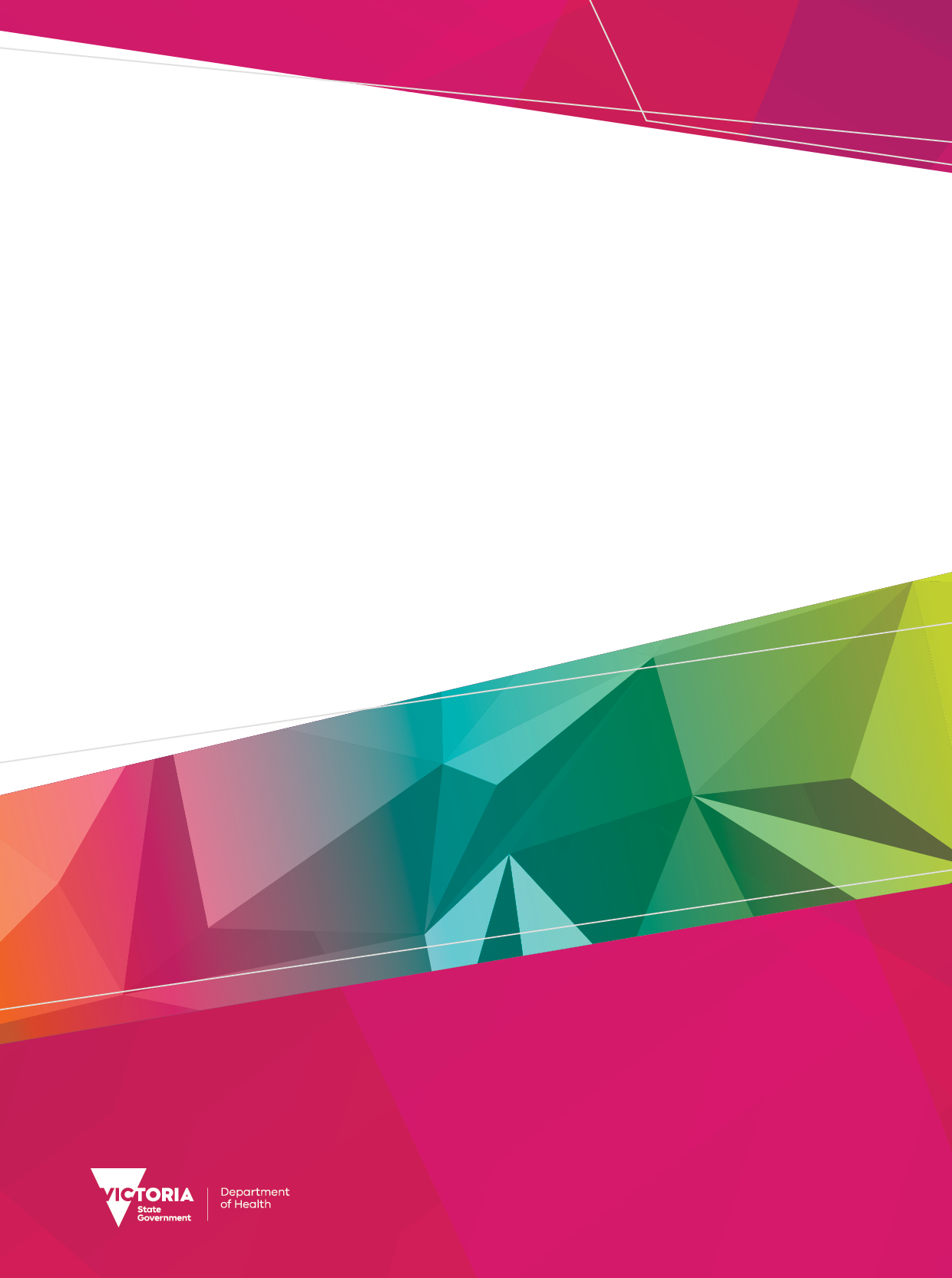 Contents2020 and 2021 in review	4The food business count	5Data sources, specifications, and limitations	5Data report 1: Classes 1–3 fixed food premises registration status by municipality in 
Victoria 2020 and 2021	11Data report 2: Class 1–3 fixed food premises registrations by municipality and class in Victoria in 2020 and 2021	15Data report 3: Class 2–4 temporary and mobile food premises by municipality, class, and premises type, Victoria 2020	19Data report 4: Class 2–3 temporary and mobile registrations by registering council and business type, Victoria 2020 and 2021	36Data report 5: Enforcement action by councils for offences in relation to class 1–3 fixed 
food premises by class, Victoria 2020 and 2021	45Food sampling by local council under s.32 of the Act, 2020 and 2021	52Data report 6: Offences under the Act that resulted in a conviction, 2020 and 2021	54Penalties	59Representation on major food safety related committees	61Resources, publications, and presentations 2020-2021	692020 and 2021 in reviewThis report is the Department of Health’s (the department’s) review of food regulation across Victoria in 2020 and 2021, as required under section 7C of the Victorian Food Act 1984 (the Act).The department works collaboratively with local councils, commonwealth and state partners, food businesses, and the food industry to support food safety in Victoria. The department, through the Food Safety Unit, strives to ensure that food sold across the state is safe and suitable to eat, and that Victorians are protected from food-related harm and illness.2020 and 2021 saw Victoria’s celebrated food industry feel the brunt of the COVID-19 pandemic. From the closure of businesses to changes in how the sector operated—these impacts altered how Victorians ate, socialised, ran business, and engaged with our vibrant food culture.During this time, many food regulatory staff from local council and state government branches were redeployed to the pandemic response. Environmental health officers (EHOs) in local councils were in high demand due to their unique skills. As EHOs are responsible for food business registration and food safety assessments, the redeployment posed many challenges to business-as-usual food regulatory operation from local councils.Under the Act, local councils must report on the measures they have taken to maintain food safety and protect public health from food-related illness and allergens. The data from councils in this report is therefore presented in recognition of the circumstances faced during the pandemic period.During this period, the Food Safety Unit (the Unit) strived to provide local councils, food businesses and the public with tools and information that could support them during the pandemic. With activities ranging widely, such as providing temporary exemptions to food safety auditors to allow them to undertake inspections of class 1 facilities (those that provide food for vulnerable members of the community) via video where they would otherwise be unable to enter the premises. The Unit also provided daily COVID-19 information and advice to food business and the public via the Unit’s health.vic web pages until the department’s emergency management structure was established and could undertake this important work.Some of the Unit’s staff were seconded into the department’s emergency response work, but key food safety activities continued. The Reform Team pushed forward with designing a new digital platform for business registrations, reducing red tape for food business through changes to the classification system and providing training to EHOs on risk management and other key support information.The Investigations and Compliance Team monitored anaphylaxis notifications and provided allergen advice and training opportunities, investigated outbreaks of foodborne illnesses, and undertook recalls of unsafe food. The Policy team supported the Minister for Health at The Food Ministers' Meeting, where decisions about food laws are made. The team acted as Victorian representatives on inter-jurisdictional working groups and on the Food Regulation Standing Committee. They were also busy responding to all the applications and proposals from Food Standards Australia New Zealand to amend the Food Standards Code. Tables 13, 14 and 15 demonstrate the breadth of activities of the Unit in 2020 and 2021. The food business countData sources, specifications, and limitationsThe data sources, specifications, limitations, and other explanatory notes about the data presented in this report is contained in the following three tables.Data from local councils regarding fixed food premises and data from temporary and mobile food premises are drawn from different sources; the sources and specifications of the data is described in the first two tables below. The third table outlines common specifications across fixed, temporary, and mobile premises.Table 1: Fixed food premises (class 1–3)Table 2: Temporary and mobile food premises (class 2–4)Table 3: All food premises types (fixed, temporary and mobile) – common specificationsData report 1: Classes 1–3 fixed food premises registration status by municipality in Victoria 2020 and 2021This table includes registration types that are counted from across the whole of 2020 and the whole of 2021. The data presented here differs from that in that presented in Data report 2 due to different variables being measured. The status of a premises can change throughout the year. Some registrations may have had conditions imposed on them, been revoked or the premises may have been closed by the proprietor and so the status may have been counted more than once after a change occurred.Table 4: Class 1-3 fixed food premises registration status by municipality across 2020 and 2021Data report 2: Class 1–3 fixed food premises registrations by municipality and class in Victoria in 2020 and 2021The Act requires class 1, 2 and 3 food premises to register annually with their responsible council. Class 4 food premises must notify the responsible council of the basic details of the food premises on a one-off basis. Class 4 fixed premises, which handle only low-risk foods, are excluded from this table. Please note, data in this table is taken as a ‘point in time’. The data reflects registrations as of 31 December 2020 and 31 December 2021.Table 5: Class 1–3 fixed food premises registrations by municipality and class in 2020 and 2021Data report 3: Class 2–4 temporary and mobile food premises by municipality, class, and premises type, Victoria 2020Under Victoria’s statewide system for registration/notification of a mobile food premises (such as a food van) or a temporary food premises (such as a market stall), one council is primarily responsible for, and approves the registration of, a business’s food handling operations. This council is known as the principal council or registering council. An individual registration can apply to one or more temporary or mobile food premises. For instance, a registered business may operate several food vans (premises) under its single registration.Tables 6 and 7 reflect the number of registered or notified premises managed by councils in 2020 and 2021. The status of a premises can change throughout the year from registered to unregistered and back again, such as when a premises has been temporarily closed and then reopened by a proprietor. In these circumstances a premises may be counted more than once in a period as changes occur to its registered status.‘PrimeSafe notifications’ in this table refers to a licensed meat transport vehicles that sell meat at a market.Table 6: Class 2–4 temporary and mobile food premises by municipality, class, and premises type, 2020Table 7: Class 2–4 temporary and mobile food premises by municipality, class, and premises type, 2021Data report 4: Class 2–3 temporary and mobile registrations by registering council and business type, Victoria 2020 and 2021Under Victoria’s state-wide system for single registration or notification of a mobile food premises (such as a food van) or a temporary food premises (such as a market stall), one council only is responsible for the registration of a premises. This council is known as the principal or registering council. A registering organisation is categorised as either a business or a community group. Tables 8 and 9 below reflect the number of registration applications made to council by businesses or community groups in 2020 and 2021. Table 8: Class 2–3 temporary and mobile registrations by registering councils and business type, 2020Table 9: Class 2–3 temporary and mobile registrations by registering councils and business type, 2021Data report 5: Enforcement action by councils for offences in relation to class 1–3 fixed food premises by class, Victoria 2020 and 2021Table 10 includes ‘general enforcement actions’, which refer to a range of actions taken by councils for breaches of various sections of the Act. Among these are various directions orders to comply, premises closures, food seizures, revocation or suspension of registration, legal proceedings for breach of undertakings and increases to a food premises audit frequency. The table does not include offences under the Act which resulted in a conviction. Table 10: Enforcement action by councils for offences in relation to class 1–3 food fixed premises by class and municipality, 2020 and 2021Food sampling by local council under s.32 of the Act, 2020 and 2021To ensure a proactive approach to food safety surveillance in Victoria, the minimum number of food samples that must be collected by local councils and analysed in a food laboratory is mandated according to s. 32 of the Act. Depending on risk identified by local council officers, food samples may undergo microbiological, chemical, physical, allergen or labelling analysis. Where hazards are identified through sampling, councils act to address or remove the risk. This ensures that the safety of the Victorian food supply is continually monitored, and potential hazards are detected and addressed.In 2020, councils were required to collect a total of 10,000 food samples. In 2021, councils were required to collect a total of 9,000 food samples. These samples were distributed proportionately to individual councils based on the number of food premises registered in each council area, and numbers were reduced in 2021 to reflect the reduced number of food businesses open during the state’s response to the COVID pandemic. In both years, sampling of food in class 1 businesses, providing food to vulnerable consumers, remained a priority.The department is currently making changes to the statewide database that will allow more in-depth analysis of these surveillance samples in the future. Local councils are encouraged to use a risk-based approach to select the most appropriate samples to test. Councils can use these data for additional food safety assessments in businesses within their municipality, and to analyse trends. Additional food sampling and surveillance was undertaken in 2020 and 2021 as part of several surveys in which councils participated, with some coordinated by the department. In 2020, analysis of the risk of pet food to humans was undertaken. In this study, a range of raw and processed pet food samples were analysed for pathogens that could cause illness in humans. Nearly half (44 per cent) contained either Campylobacter or Salmonella species, indicating that handling pet food in the home requires the same care and food safety practices that are applied to foods for the (non-furry) family. 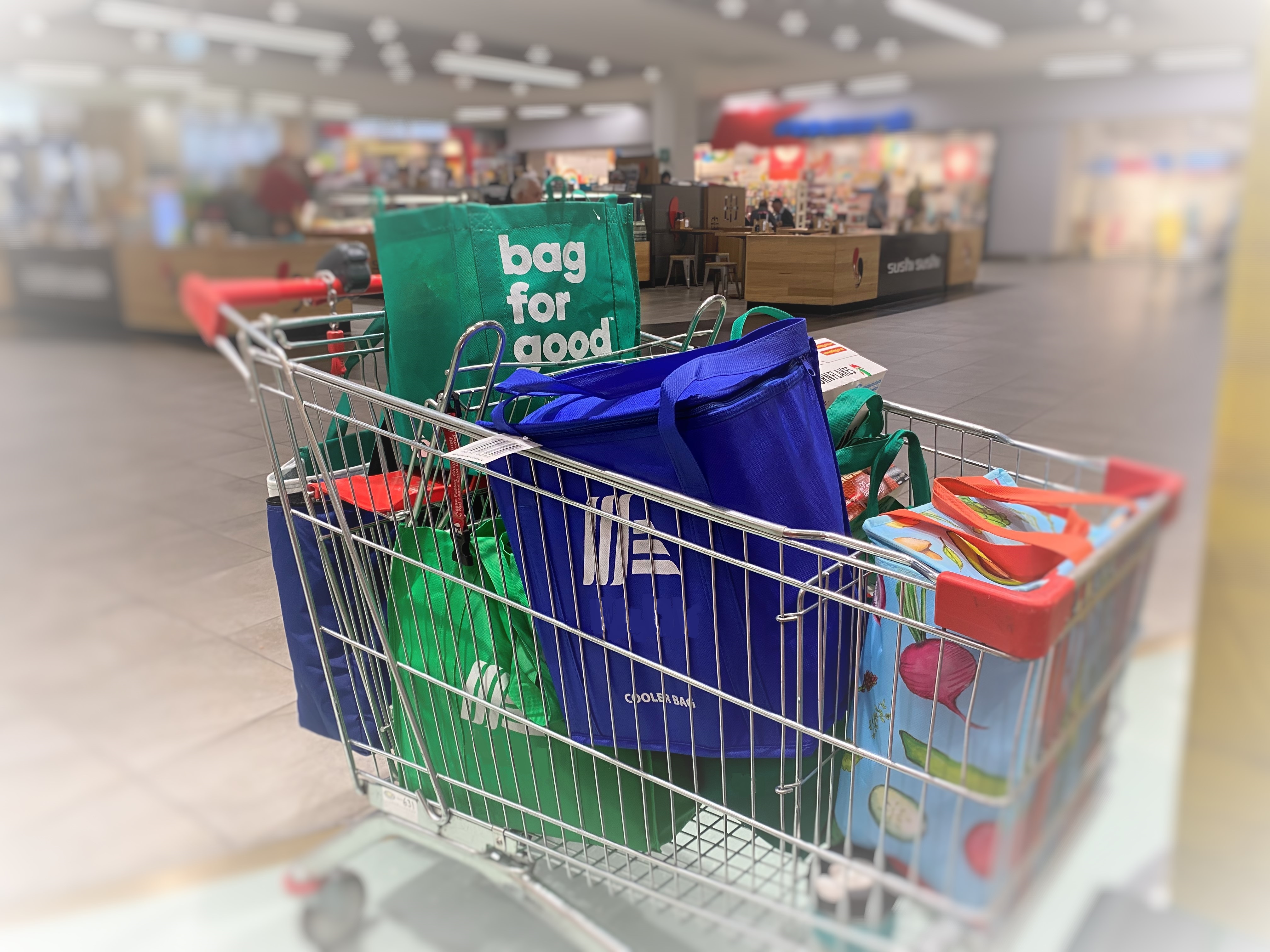 Other studies indicated that, in the main, food handling practices in the preparation of ready-to-eat-salads and sandwiches was generally good, as was the hygienic condition of modified-atmosphere and vacuum packaged foods. These types of packaging provide foods with longer shelf life and improve the freshness and quality of the food for consumers. While these techniques can improve the shelf life of foods, they can present risks to consumers if not performed correctly. This latter survey was conducted in response to the changed operations of many food businesses during the lock-down periods, to confirm that businesses were not contributing to food safety risks.Data report 6: Offences under the Act that resulted in a conviction, 2020 and 2021In 2020, convictions were recorded against 10 parties (companies or individuals) relating to 9 food premises operating in Victoria during this period. The companies or individuals were found guilty of a total of 72 offences under the Act. In most cases, convictions were recorded for multiple offences.In 2021, convictions were recorded against 11 parties (companies or individuals) relating to 9 food premises operating in Victoria during this period. The companies or individuals were found guilty of a total of 54 offences under the Act. In most cases, convictions were recorded for multiple offences.Most of these convictions were for breaches of section 16(1) of the Act, which is a failure to comply with the Code. The vast majority of these were breaches of chapter three of the Code - the food safety standards; specifically, Standard 3.2.2 - Food Safety Practices and General Requirements and Standard 3.2.3 - Food Premises and Equipment. The following table provides a breakdown of the offences where convictions were recorded in 2020 and 2021.In the following table there may be more than one:offence per convicted party convicted party per premises.Offences under s.16 - compliance with the Australia New Zealand Food Standards Code, 2020 and 2021Table 11: Offences under s.16 – compliance with the Australia New Zealand Food Standards Code, 2020 and 2021Table 12: Offences under other sections of the ActPenaltiesFinancial penalties imposed in 2020 comprised fines ranging from $806 to $50,000. The lowest fine was issued to the proprietor of a hotel in Mount Alexander Shire, for allowing a food business to operate from a food premises that is not registered. The highest fine was issued to the proprietor of a pizza and pasta bar in the City of Port Phillip, with costs of $15,000, for failing to correctly store food, maintain the food premises and equipment in a clean and sanitary state and ensure that persons undertaking, or supervising food handling operations, have the correct skills. This premises had the highest number of offences recorded with 20 offences.Financial penalties imposed in 2021 comprised fines ranging from $500 to $15,000. The lowest fine of $500 was issued to the proprietor of a pizza restaurant in Glen Eira City Council, for allowing a food business to operate from a food premises that is not registered. The highest, to the proprietor of a restaurant in the City of Greater Dandenong, was $15,000 for failing to maintain the food premises in a clean and sanitary state, prevent food from being contaminated and ensure that persons undertaking, or supervising food handling operations, have the correct skills. This premises had the highest number of offences recorded against it with 17 offences.Table 12: Convictions under the Act by local council areaRepresentation on major food safety related committeesTable 13: National committees 2020 and 2021Table14: State committees 2020 and 2021Resources, publications, and presentations 2020-2021Table 15: Resources, publications, and presentationsThe Food Act report 2020 and 2021: From lockdowns to renewalTo receive this document in another format, phone 1300 364 352, using the National Relay Service 13 36 77 if required, or email the Food Safety Unit <foodsafety@health.vic.gov.au>.Authorised and published by the Victorian Government, 1 Treasury Place, Melbourne.© State of Victoria, Australia, Department of Health, October 2023.Except where otherwise indicated, the images in this document show models and illustrative settings only, and do not necessarily depict actual services, facilities or recipients of services. ISBN 978-1-76131-418-6 (pdf/online/MS word)Available at <https://www.health.vic.gov.au/food-safety/food-safety-library>SpecificationsDescriptionDate range1 January to 31 December 2020 and 1 January to 31 December 2021.Data specificationsDepartment of Health’s (previously called the Department of Health and Human Services’) Food Performance Dataset (as amended from time to time) provides a common set of concepts, data elements and edit/validation rules that define activities carried out under the Act. The terminology is aligned to the concepts and provisions in the Act. The use of the Food Performance Dataset across all municipalities is intended to promote a consistent approach to administering the Act across the state, as provided in s. 7A.InclusionsClass 1–3 food premisesRegistrations: A count of all class 1–3 fixed food premises:registered with Victorian councils, as required under the Act, as at 31 December 2020 and 31 December 2021, regardless of the date of initial registration or renewaloperated by businesses, community groups and not-for-profit organisations with a registration status of ‘New/Initial’, ‘Renewal’ unless otherwise stated.Enforcement actions: A count of actions taken under the Act in relation to food premises to prevent or reduce the possibility of a serious danger to public health or to mitigate the adverse consequences of a serious danger to public health. Enforcement actions comprise: General enforcements: Refer to a range of directions, orders and actions permitted under the Act, such as, a direction to comply with records, training or audit requirements, an order to close a food premises, or seizure of food.Infringement notices: Refer to notices issued by councils for various breaches of the Act or the Code without the need for prosecution. A list of infringement offences is contained in Schedule 1 of the Act.ExclusionsClass 4 fixed food premises: The number of class 4 fixed food premises that actively traded in Victoria in 2020 or 2021 is not known. Due to the lower risk of class 4 premises’ food handling activities, these businesses are only required to notify councils of their basic details – such as business type, the nature of the business, types of food handled and their address and contact details – on a once-off basis. Councils are not required to contact them annually to ascertain whether they are still operating. For these reasons, data on class 4 fixed food premises are excluded from this report.Ceased registration 1 January to 31 December: Data in this report relates to fixed food premises registered with councils as at 31 December 2020 and 31 December 2021. Data excludes food premises that were operating for any period during a calendar year, but which closed before a premises count was taken by council at 31 December of the relevant year.Features and limitations of the dataMissing and incomplete fixed premises data: Not all councils were able to report against the department’s Food Performance Dataset in relation to fixed food premises operating in their municipalities in 2020 and 2021.Due to the pandemic, some local councils experienced difficulties in submitting data for 2020 and 2021. Their incomplete data is included and noted in the relevant section of this report.Zero versus missing values: The data system currently has no facility for recording missing data – that is, where a ‘0’ shows in a council data report, may mean either that there was no result for the period, or that there are missing data.Rounding: Tables in this report may not add to 100 per cent due to rounding.SourcesQuarterly council reports: Councils are required to report their activities under the Act to the department on a quarterly basis. These reports contain details relating to the numbers of food premises and any events that occurred at the premises during the quarter, such as an inspection or enforcement action. For a full list of activities that are required to be reported, refer to the Victorian Government Gazette No. S 375 Friday 17 September 2010 which can be found on the Victorian Government Gazette website <http://www.gazette.vic.gov.au/gazette_bin/index.cfm?bct=home>The department’s data repository: In 2017, the Food Safety Unit (the FSU) introduced a new, simplified, centralised Food Act Database.SpecificationsDescriptionDate rangesAs at 31 December 2020 and 31 December 2021, except where noted, the count is cumulative for the period 1 January to 31 December 2020 and the period 1 January to 31 December 2021.Data specificationsThese are outlined in:the department’s Food Performance Dataset, as previously describedthe Streatrader system documentation. When a food premises registration or notification is approved (class 2–3) or accepted (class 4) by a council, the Streatrader system allocates a unique account reference number to each trader.InclusionsClass 2–4 temporary and mobile food premises Registrations and notifications: A count of temporary and mobile premises and water transport vehicles recorded in Streatrader and comprising:class 2–3 premises with a registration status of ‘New’ and ‘Renewal’ as recorded over the periodclass 4 premises with an initial notification recorded and class 3 PrimeSafe premises initial notifications.Unless otherwise stated, the data indicate category type, that is, business or community group/not-for-profit organisation. Note: premises type is ‘temporary’ or ‘mobile’.Class 2–4 registrations/notifications: A count of food premises registrations (class 2–3) or notifications (class 4) under the Act recorded in the Streatrader system as at 31 December 2020 and at 31 December 2021 by the registering business with the principle council. This differs from reports in which ‘premises’ is the denominator; that is, there may be more than one food premises per registration.Class 4 premises: A count of class 4 temporary and mobile food premises that were in 2020 and 2021. In contrast to class 4 fixed food premises (see earlier explanation) these premises must routinely inform councils of where and when they will be trading (excluding vending machines). They do this by lodging a ‘statement of trade’ (SOT) in the Streatrader system. Because these data are entered directly by traders into a statewide data system, comparisons may be made between councils.Class 4 initial notifications: A count of class 4 premises that notified a council of their food selling activities under the Act for the first time during the period. Community groups: Refers to not-for-profit bodies, or persons or unincorporated groups of persons undertaking food handling activities solely for the purpose of raising funds for charitable purposes.Principal (registering) council: The principal council is the council the trader needs to register with to sell food in Victoria. This is determined with reference to the following:If a business or community group has a place where it routinely prepares or stores food (such as a fixed premises), it must register with the council in whose municipality these activities are taking place. If all food handling activities take place at a mobile or temporary premises, the business or community group must register with the council in whose municipality its mobile food premises is garaged, or where the equipment for its temporary food premises is stored. If none of above conditions are applicable, the business or community group must register with the council in whose municipality its main business address is located. The principal council registers a temporary or mobile food business once on behalf of all state-wide councils. Once registered, the business can trade in any council area across the state, through notifying the relevant council of an intention to trade in its municipality. The registering council is responsible, together with those ‘trading councils’, for monitoring the compliance of the business. The registering and trading councils can take enforcement action when deemed appropriate. LimitationsVending machines are defined as food premises under the Act and are minimally regulated due to the low risk of the foods sold. Only registration/notification data on food vending machines is included in this report.Water transport vehicles: Data on water transport vehicles are generally excluded from this report except for Data report 3: tables 6 and 7.Features and limitations of the dataMissing and incomplete data – enforcement actions:Data on temporary and mobile food premises operating in all 79 Victorian municipalities were available for inclusion in this report, except for enforcement actions taken by councils for breaches of the Act by these premises. The department is collaborating with councils to ensure that these data can be reported in the future.SourceData on temporary and mobile food premises are sourced directly from Streatrader, a customised database and software application developed by the department and used by councils to administer Victoria’s statewide registration/notification scheme for these temporary and mobile food premises. The data in this report draws on information entered into the Streatrader system by food business and community group system users and council officers in Victoria’s 79 municipalities. SpecificationsDescriptionFood premises classifications The Act classifies food premises according to the public health risks involved in their food handling activities. There are four classes:class 1 – high-risk foods for groups most vulnerable to food-related illnessclass 2 – high-risk foods that need correct temperature control at all times to keep them safeclass 3 – unpackaged low-risk foods or pre-packaged high-risk foods, occasional community groups’ ‘cook and serve’ foods class 4 – other low-risk food handling activities, including pre-packaged low-risk food.Class 1, 2 and 3 food premises must register annually, while class 4 premises are required to notify councils on a once-off basis.Areas outside municipalitiesFood premises data relating to Victoria’s six alpine resorts are included in the figures for the municipalities that manage food safety compliance at these resorts, which is:Indigo Shire – Mount Hotham Alpine Resort and Falls Creek Alpine ResortMansfield Shire – Mount Stirling Alpine Resort and Mount Buller Alpine resortBaw Baw Shire – Mount Baw Baw Alpine ResortMurrindindi Shire – Lake Mountain Alpine Resort.Data for French Island is listed in the figures for the Bass Coast Shire. Other data sourcesProgram files, Departmental of HealthThe department’s FSU regulatory and incident management program files were the source of data on:laboratory notifications of pathogens under Schedule 5 of the Public Health and Wellbeing Regulations 2019 (Vic) complaints made to the FSU about food and/or food premisesfood recalls conducted in Australia and Victoria to remove foods that pose a health risk from the distribution chainfood premises closures by councils under s. 19 of the Act which enables councils to temporarily order the closure of a food premises to protect public health until major or ongoing problems relating to adequate hygiene and food handling at the premises are remedied. These data are based on information reported by councils. Food Safety Register of Convictions, Department of HealthThe tables in this report are based on information provided by councils and on related court records that were placed on the Food Safety Register of Convictions. The register includes prosecutions brought by councils for offences under the Act or the Regulations where a conviction was recorded in 2020 and/or 2021. It does not include prosecutions where the outcome was:a finding of guilt but where no conviction was recordeda finding of not guilty, or where the charges were withdrawn or struck out.The Act requires councils to provide information about convictions in matters that they have prosecuted or in relation to premises that they have registered or that are in their municipalities. The Act also permits the Secretary of the department to obtain information from other sources for the purpose of ensuring that the information on the register is reliable and verified.Visit the department’s Food Safety Register of Convictions <https://www.health.vic.gov.au/food-safety/food-safety-register-of-convictions>.Food sampling surveillance dataStatutory food surveillance samples refer to the numbers of samples each council must take from class 1-3 food premises and submit for analysis each year. These are declared annually by the department and published in the Victorian Government Gazette. Statutory surveillance refers to samples taken by councils for the purposes of routine monitoring and regional and statewide surveillance surveys. Complaint sampling refers to samples taken by councils as part of investigation of complaints about food premises from the public or other food premises operators. Features and limitations of the dataAccuracy and completenessWhile every effort is made to ensure that the data presented in this report are complete and accurate, the report may contain some errors. For example, councils may have under- or over-reported food premises numbers, or incorrectly recorded a food premises as class 1, 2, 3 or 4 at the time when data were collated for this report. Technical data reporting problems, which could not be resolved in time for publication, may also affect the data. RoundingNote that tables in this report may not add to 100 per cent due to rounding.CouncilInitial / new registration 2020Renewal of registration 2020Closed by proprietor 2020Initial/new registration 2021Renewal of registration 2021Closed by proprietor 2021Alpine Shire Council8215262150Ararat Rural City Council111332000Banyule City Council25709151373030Bass Coast Shire Council538061438721Baw Baw Shire Council14429484429Bayside City Council2364591367127Benalla Rural City01670000Boroondara City Council501,18821221,24053Borough of Queenscliffe56720771Brimbank City Council431,15033251,21526Buloke Shire Council2840000Campaspe Shire Council3531834231811Cardinia Shire Council47612212265337Casey City Council801,49630651,64145Central Goldfields Shire Council29900990City of Ballarat9885521328711Colac Otway Shire Council8286162936Corangamite Shire Council32249264525034Darebin City Council261,22827351,26827East Gippsland Shire Council5476084740Frankston City Council37570108040Gannawarra Shire Council010006972Glen Eira City Council2896126361,03258Glenelg Shire Council717731217510Golden Plains Shire Council5133211435Greater Bendigo City Council98799172824112Greater Dandenong City Council311,2551791,16224Greater Geelong City Council291,96125602,067322Greater Shepparton City Council9503095160Hepburn Shire Council000000Hindmarsh Shire Council0114401311Hobson's Bay City Council15635221669363Horsham Rural City Council8190451939Hume City Council611,30217311,45062Indigo Shire Council72587727720Kingston City Council311,36727000Knox City Council2797640171,01394Latrobe City Council854161155812Loddon Shire Council5106141203Macedon Ranges Shire Council1639056000Manningham City Council31682191977541Mansfield Shire Council3175351804Maribyrnong City Council20874311990837Maroondah City Council7765114000Melbourne City Council5473,26704063,2810Melton City Council6256672572217Mildura Rural City Council13525162254010Mitchell Shire Council828051629611Moira Shire Council82528527314Monash City Council141,2698241,168115Moonee Valley City Council26839201385831Moorabool Shire Council112105122295Moreland City Council401,26770421,267124Mornington Peninsula Shire Council1341,195181321,18545Mount Alexander Shire Council6216362114Moyne Shire Council110979173316Murrindindi Shire Council9187371975Nillumbik Shire Council83430153430Northern Grampians Shire Council61691241440Port Phillip City Council311,08463181,09744Pyrenees Shire Council28610903South Gippsland Shire Council2347003680Southern Grampians Shire Council31786417010Stonnington City Council431,19527291,19540Strathbogie Shire Council31254000Surf Coast Shire1838813839121Swan Hill Rural City Council192180212220Towong Shire Council17031698Wangaratta Rural City Council4234852613Warrnambool City Council3331263313Wellington Shire Council04800360West Wimmera Shire Council1740000Whitehorse City Council231,0961981,11251Whittlesea City Council401,13221211,22331Wodonga City Council626325425830Wyndham City Council1531,16001791,2630Yarra City Council2151,121401391,17642Yarra Ranges Shire Council361,128171585135Yarriambiack Shire Council29100920 Grand total2,48646,9381,4462,13943,4301,667CouncilClass 12020Class 22020Class 32020Class 12021Class 22021Class 32021Alpine Shire Council816255815855Ararat Rural City Council1010135000Banyule City Council6249019756544173Bass Coast Shire Council13331471334960Baw Baw Shire Council19331972034495Bayside City Council5251511055545111Benalla Rural City89432000Boroondara City Council9095621395995225Borough of Queenscliffe1581516116Brimbank City Council6889826072921273Buloke Shire Council65228000Campaspe Shire Council15261791527283Cardinia Shire Council4643519949464199Casey City Council1241,0234591361,119496Central Goldfields Shire Council8791487615City of Ballarat6569319166728202Colac Otway Shire Council923551924650Corangamite Shire Council102009610211106Darebin City Council6895825568996266East Gippsland Shire Council2533212425337122Frankston City Council6753315570578163Gannawarra Shire Council4643246833Glen Eira City Council6577018073841212Glenelg Shire Council913939915335Golden Plains Shire Council410531411233Greater Bendigo City Council5169718053723179Greater Dandenong City Council7183339968743384Greater Geelong City Council1101,7183101111,823345Greater Shepparton City Council3334912435353127Hepburn Shire Council000000Hindmarsh Shire Council6823069729Hobson's Bay City Council3950612741581150Horsham Rural City Council814351814851Hume City Council81997302851128330Indigo Shire Council9180838196100Kingston City Council75955395000Knox City Council7468827876716325Latrobe City Council3341310932431118Loddon Shire Council2783228738Macedon Ranges Shire Council16298140000Manningham City Council6152914262556141Mansfield Shire Council312850313353Maribyrnong City Council3372117134750180Maroondah City Council64588234000Melbourne City Council693,308392693,192383Melton City Council5144813660534170Mildura Rural City Council2539113824403145Mitchell Shire Council15226521525157Moira Shire Council15205481520671Monash City Council9294432690899297Moonee Valley City Council4673610347755100Moorabool Shire Council11164511417755Moreland City Council701,015284711,066288Mornington Peninsula Shire Council7191525073939240Mount Alexander Shire Council515169514571Moyne Shire Council312964312862Murrindindi Shire Council513460513371Nillumbik Shire Council24232952424193Northern Grampians Shire Council713134712529Port Phillip City Council351,00713635996128Pyrenees Shire Council2662126922South Gippsland Shire Council922985924390Southern Grampians Shire Council614437614533Stonnington City Council461,068151471,086131Strathbogie Shire Council510126000Surf Coast Shire16312911730895Swan Hill Rural City Council13151671315470Towong Shire Council3442734827Wangaratta Rural City Council14168641418471Warrnambool City Council17267521626460Wellington Shire Council13481256West Wimmera Shire Council25320000Whitehorse City Council8186519287898186Whittlesea City Council8185226081902292Wodonga City Council20204661920366Wyndham City Council97847260107925301Yarra City Council481,135192471,116196Yarra Ranges Shire Council5685327248657196Yarriambiack Shire Council4761347612Grand total2,69037,32310,2932,56836,0769,687CouncilMobile premises 
class 2 – 2020 Mobile premises class 3 – 2020Mobile premises
class 4 – 2020 PrimeSafe premises class 3 – 2020Temporary premises class 2 – 2020 Temporary premises class 3 – 2020 Temporary premises
class 4 – 2020 Vending machines 
class 2 – 2020 Vending machines 
class 3 – 2020Vending machines 
class 4 – 2020 Water transport class 3 – 2020TotalAlpine Shire Council17113404784202Ararat Rural City Council11323131624144Banyule City Council9118464765524782Bass Coast Shire Council19139766621611401Baw Baw Shire Council251713763863265542Bayside City Council231176753433594Benalla Rural City8521930683135Boroondara City Council1091017514979521150Borough of Queenscliffe41671836Brimbank City Council6218186938548753Buloke Shire Council53217154587Campaspe Shire Council2127812629284125422Cardinia Shire Council522919381101787111083Casey City Council10968252148881321131765Central Goldfields Shire Council95321913933147City of Ballarat3829191958665533929Colac Otway Shire Council1212437053158312Corangamite Shire Council91132529983178Darebin City Council7527995914721770East Gippsland Shire Council3316568375148458419Frankston City Council3421345524982655Gannawarra Shire Council542720513110Glen Eira City Council2225494714422660Glenelg Shire Council101942038773171Golden Plains Shire Council229314731677187Greater Bendigo City Council434524608410101311298Greater Dandenong City Council4022101451034864810Greater Geelong City Council795910163972253537Greater Shepparton City Council362217156494194604Hepburn Shire Council9127241662261364Hindmarsh Shire Council2229181667Hobson's Bay City Council242745045368518Horsham Rural City Council12423131102164Hume City Council142162613067922191313Indigo Shire Council1913821121072002463Kingston City Council661917188128947621274Knox City Council531111142498751011152Latrobe City Council29118411396382643Loddon Shire Council611318643114Macedon Ranges Shire Council191512666430116484Manningham City Council25116872250426Mansfield Shire Council171341384610165Maribyrnong City Council27110734940323568Maroondah City Council21924553271437Melbourne City Council7226824393831254532192Melton City Council742913657854932813Mildura Rural City Council593321749558111865Mitchell Shire Council17753363325012363Moira Shire Council25781684519113358Monash City Council2525151001059411311216Moonee Valley City Council3295947336722584Moorabool Shire Council291161292816113269Moreland City Council671518324216171611223Mornington Peninsula Shire Council513374122180928341332Mount Alexander Shire Council147654652023351Moyne Shire Council13118161599822255Murrindindi Shire Council21107256841966382Nillumbik Shire Council8125234865641757Northern Grampians Shire Council532153315842159Port Phillip City Council49111716314151512899Pyrenees Shire Council55112221906151South Gippsland Shire Council13947839725817479Southern Grampians Shire Council1084108581081297Stonnington City Council1529110955362553Strathbogie Shire Council116738491152228Surf Coast Shire 3513644710720323420Swan Hill Rural City Council13123228352778378Towong Shire Council7462222753139Wangaratta Rural City Council27918475120013356Warrnambool City Council2116267323116455Wellington Shire Council33118545603472511West Wimmera Shire Council104181642191Whitehorse City Council745674272516857Whittlesea City Council5032124125109643542986Wodonga City Council37233479552291431Wyndham City Council12026101401463561799Yarra City Council3015312787362624Yarra Ranges Shire Council89331761121711,26111131,704Yarriambiack Shire Council1223421864141Grand total2,4191,299621895,7445,39429,6692787726145,653CouncilMobile premises 
class 2 – 2021 Mobile premises class 3 – 2021Mobile premises
class 4 – 2021PrimeSafe premises class 3 – 2021Temporary premises class 2 – 2021 Temporary premises class 3 – 2021 Temporary premises
class 4 – 2021Vending machines 
class 2 – 2021 Vending machines 
class 3 – 2021Vending machines 
class 4 – 2021 Water transport class 3 – 2021TotalAlpine Shire Council15123444290206Ararat Rural City Council12423129264108Banyule City Council13148465370124841Bass Coast Shire Council25238847522911446Baw Baw Shire Council212014754683515540Bayside City Council271687763448639Benalla Rural City121023232673158Boroondara City Council1371010011383611,080Borough of Queenscliffe31751935Brimbank City Council6012195528565739Buloke Shire Council72218164489Campaspe Shire Council21221022534295122432Cardinia Shire Council51281645777806101,049Casey City Council11362251116631,381251,768Central Goldfields Shire Council85321411934140City of Ballarat4231181949270833992Colac Otway Shire Council128424944164283Corangamite Shire Council912319281033177Darebin City Council83251089975092815East Gippsland Shire Council4519578777163457455Frankston City Council38183140535324689Gannawarra Shire Council642819543114Glen Eira City Council2118475624562638Glenelg Shire Council111942634764174Golden Plains Shire Council228413732845193Greater Bendigo City Council555223648910543251,365Greater Dandenong City Council392210126784983776Greater Geelong City Council795411162932773580Greater Shepparton City Council392217345504365617Hepburn Shire Council10117242682391380Hindmarsh Shire Council4230231877Hobson's Bay City Council242844339373511Horsham Rural City Council11723151202178Hume City Council15219271111639742291,360Indigo Shire Council1715921151082112479Kingston City Council732617190142978621335Knox City Council561181136529261011,210Latrobe City Council26141049885397634Loddon Shire Council521318653115Macedon Ranges Shire Council211912677732514526Manningham City Council23124663128272Mansfield Shire Council19153232528158Maribyrnong City Council2421058404283565Maroondah City Council20825462401340Melbourne City Council8328824413571,285532,212Melton City Council842614516758252831Mildura Rural City Council583221758359311864Mitchell Shire Council16653363528412397Moira Shire Council27781654919711365Monash City Council292714125979831411,281Moonee Valley City Council35136955937722589Moorabool Shire Council331161253317014284Moreland City Council54131821308674121,046Mornington Peninsula Shire Council573634106194537311951Mount Alexander Shire Council147651732054360Moyne Shire Council11129161631002259Murrindindi Shire Council24983599421117425Nillumbik Shire Council10115315868141801Northern Grampians Shire Council432149266132151Port Phillip City Council3012181191265282835Pyrenees Shire Council422111198816134South Gippsland Shire Council13124880902593469Southern Grampians Shire Council1164105571181302Stonnington City Council1959212564372596Strathbogie Shire Council137740561222247Surf Coast Shire 351275458621623411Swan Hill Rural City Council1284230312937387Towong Shire Council10562535843168Wangaratta Rural City Council261118455921812380Warrnambool City Council2318368423286488Wellington Shire Council38148653623708559West Wimmera Shire Council113191447195Whitehorse City Council1054533976716885Whittlesea City Council60291449196673541977Wodonga City Council41202560501921371Wyndham City Council15022121491503871871Yarra City Council201138782376579Yarra Ranges Shire Council853212710613663311141,027Yarriambiack Shire Council1824452168158Grand total2,5551,3246291005,204510729,6853788526345,033CouncilBusiness Class 2Business Class 3Business Class 4Community Group Class 2Community Group Class 3Community Group Class 4Community Group TotalTotalAlpine Shire Council44425313163463202Ararat Rural City Council1329372992765144Banyule City Council3034742528591644782Bass Coast Shire Council7255742325152200401Baw Baw Shire Council46931264222213277542Bayside City Council60421013022339391594Benalla Rural City12222415164677135Boroondara City Council907816395806448191,150Borough of Queenscliffe64243172436Brimbank City Council1224714099426444753Buloke Shire Council105161213315687Campaspe Shire Council2266942516199240422Cardinia Shire Council11410019419446126751,083Casey City Council22413524633241,1031,1601,765Central Goldfields Shire Council1414331496386147City of Ballarat109951342424543591929Colac Otway Shire Council485074341888140312Corangamite Shire Council203322141079103178Darebin City Council16211712181361370770East Gippsland Shire Council70113524637101184419Frankston City Council705569918434461655Gannawarra Shire Council13142419132759110Glen Eira City Council84711053225343400660Glenelg Shire Council20403110205080171Golden Plains Shire Council47282122204991187Greater Bendigo City Council8211525221457838491,298Greater Dandenong City Council131791165446384484810Greater Geelong City Council138141104416134154537Greater Shepparton City Council5853893423347404604Hepburn Shire Council39621251119108138364Hindmarsh Shire Council6352517115367Hobson's Bay City Council5954931518279312518Horsham Rural City Council271439857184164Hume City Council2477524725177027441,313Indigo Shire Council7073946151114226463Kingston City Council13112318323277878371,274Knox City Council7515913820117497801,152Latrobe City Council7045537266337475643Loddon Shire Council106252764073114Macedon Ranges Shire Council55561023029212271484Manningham City Council6550542833196257426Mansfield Shire Council39432919181754165Maribyrnong City Council854884154332351568Maroondah City Council384551719277303437Melbourne City Council45238290059343654582,192Melton City Council116771312332434489813Mildura Rural City Council91771964252407501865Mitchell Shire Council3442721913183215363Moira Shire Council4042755324124201358Monash City Council859917240337878601,216Moonee Valley City Council8760713924303366584Moorabool Shire Council49327091198118269Moreland City Council26814618241335536271,223Mornington Peninsula Shire Council13916718334547558431,332Mount Alexander Shire Council4453752422133179351Moyne Shire Council435133312473128255Murrindindi Shire Council4355893447114195382Nillumbik Shire Council265912056541552757Northern Grampians Shire Council27252531123982159Port Phillip City Council206131214721320348899Pyrenees Shire Council222738565364151South Gippsland Shire Council32821136438150252479Southern Grampians Shire Council364033822779188297Stonnington City Council89361303522241298553Strathbogie Shire Council212958282864120228Surf Coast Shire 6195552132156209420Swan Hill Rural City Council3336101821179208378Towong Shire Council14133015165182139Wangaratta Rural City Council615599139119141356Warrnambool City Council6035432819270317455Wellington Shire Council5445782433277334511West Wimmera Shire Council19713913305291Whitehorse City Council34261104021626687857Whittlesea City Council1391031433649516601986Wodonga City Council8662393021193244431Wyndham City Council21480764692291429799Yarra City Council124861253316240289624Yarra Ranges Shire Council15217638450478959921,704Yarriambiack Shire Council21101433105396141Grand total5,9695,1678,2032,1961,95422,16426,31445,653CouncilBusiness Class 2Business Class 3Business Class 4Community Group Class 2Community Group Class 3Community Group Class 4Community Group TotalTotalAlpine Shire Council47405612143763206Ararat Rural City Council153222285639108Banyule City Council3643792328632683841Bass Coast Shire Council8271772728161216446Baw Baw Shire Council35771344023231294540Bayside City Council73491033130353414639Benalla Rural City23282221174785158Boroondara City Council667116847496797751,080Borough of Queenscliffe53252182535Brimbank City Council1093214568439453739Buloke Shire Council106171512295689Campaspe Shire Council26641002016206242432Cardinia Shire Council101902007296226581,049Casey City Council20611425823141,1531,1901,768Central Goldfields Shire Council131434986279140City of Ballarat1141091432218586626992Colac Otway Shire Council404177211391125283Corangamite Shire Council2033268108098177Darebin City Council16611613366388400815East Gippsland Shire Council85115584740110197455Frankston City Council695676916463488689Gannawarra Shire Council14112720152762114Glen Eira City Council72601112420351395638Glenelg Shire Council23413114164979174Golden Plains Shire Council372428222260104193Greater Bendigo City Council9612126723458138811,365Greater Dandenong City Council122661204334391468776Greater Geelong City Council136136117512174191580Greater Shepparton City Council5657912823362413617Hepburn Shire Council36601371622109147380Hindmarsh Shire Council8362622126077Hobson's Bay City Council5452921315285313511Horsham Rural City Council261739878196178Hume City Council2477725518157487811,360Indigo Shire Council63801046947116232479Kingston City Council14014618523258168641,335Knox City Council7416914818117908191,210Latrobe City Council5544506959357485634Loddon Shire Council77252964176115Macedon Ranges Shire Council50681043832234304526Manningham City Council5652221323106142272Mansfield Shire Council36393015162253158Maribyrnong City Council724087102354366565Maroondah City Council364238912203224340Melbourne City Council46636691658263804642,212Melton City Council115601442035457512831Mildura Rural City Council87702024646413505864Mitchell Shire Council3343761913213245397Moira Shire Council4443774825128201365Monash City Council1059517349318289081,281Moonee Valley City Council9251743823311372589Moorabool Shire Council493877911100120284Moreland City Council169921911595705941,046Mornington Peninsula Shire Council137189932656450532951Mount Alexander Shire Council4160762424135183360Moyne Shire Council425435302474128259Murrindindi Shire Council4469903954129222425Nillumbik Shire Council376512349563576801Northern Grampians Shire Council2824262584073151Port Phillip City Council142122217716331354835Pyrenees Shire Council102339555262134South Gippsland Shire Council27771126636151253469Southern Grampians Shire Council333635832887198302Stonnington City Council109491353522246303596Strathbogie Shire Council253360283269129247Surf Coast Shire 6185561921169209411Swan Hill Rural City Council3837111411186201387Towong Shire Council18193217245899168Wangaratta Rural City Council59601031213133158380Warrnambool City Council6446482720283330488Wellington Shire Council6353942837284349559West Wimmera Shire Council21613911355595Whitehorse City Council32271183118659708885Whittlesea City Council123941522841539608977Wodonga City Council8057332119161201371Wyndham City Council25281884791312450871Yarra City Council88761301917249285579Yarra Ranges Shire Council15215320440374415181,027Yarriambiack Shire Council271219361153100158Grand total5,7705,0818,2161,9921,79122,18325,96645,033CouncilClass 1 General Enforcement – 2020 Class 1 Infringement notices – 2020 Class 2 General Enforcement – 2020 Class 2 Infringement notices – 2020 Class 3 General Enforcement – 2020 Class 3 Infringement notices – 2020 Total 2020 Class 1 General Enforcement – 2021Class 1 Infringement notices – 2021Class 2 General Enforcement – 2021Class 2 Infringement notices – 2021Class 3 General Enforcement – 2021Class 3 Infringement notices – 2021Total 2021Alpine Shire Council00000000000000Ararat Rural City Council00000000000000Banyule City Council00600060030003Bass Coast Shire Council00000000020002Baw Baw Shire Council0020002005`1006Bayside City Council0091001010820011Benalla Rural City00000000000000Boroondara City Council001831022203954454Borough of Queenscliffe00000000000000Brimbank City Council0068041800241313656Buloke Shire Council00000000000000Campaspe Shire Council00000000010001Cardinia Shire Council01100240042017Casey City Council00110020024017Central Goldfields Shire Council00100010000000City of Ballarat101601018201402018Colac Otway Shire Council00000000000000Corangamite Shire Council00000000000000Darebin City Council0052900340023100033East Gippsland Shire Council00000000000000Frankston City Council006410110060006Gannawarra Shire Council00000000000000Glen Eira City Council00100010051006Glenelg Shire Council00000000070007Golden Plains Shire Council00000000002002Greater Bendigo City Council00200020030003Greater Dandenong City Council1048108067505239069Greater Geelong City Council00000000000000Greater Shepparton City Council00000000000000Hepburn Shire Council00000000000000Hindmarsh Shire Council00000000000000Hobson's Bay City Council00000000040004Horsham Rural City Council00000000000000Hume City Council00100010000000Indigo Shire Council00000000000000Kingston City Council6069050800000000Knox City Council00610070080019Latrobe City Council00000000000101Loddon Shire Council00000000010001Macedon Ranges Shire Council00000000000000Manningham City Council00533213001331017Mansfield Shire Council00000000000000Maribyrnong City Council10106202361563013138203195Maroondah City Council00201030000000Melbourne City Council001800018001702019Melton City Council001000100922013Mildura Rural City Council00312060041005Mitchell Shire Council00100010010001Moira Shire Council00000000000101Monash City Council001262020001503018Moonee Valley City Council001040014001661023Moorabool Shire Council00000000000000Moreland City Council00000000000000Mornington Peninsula Shire Council00600060010001Mount Alexander Shire Council10200030000000Moyne Shire Council00000000000000Murrindindi Shire Council00200020000000Nillumbik Shire Council00000000000000Northern Grampians Shire Council00000000000000Port Phillip City Council101812022102202025Pyrenees Shire Council00210030000000South Gippsland Shire Council00000000000000Southern Grampians Shire Council00200020031004Stonnington City Council00121001300740011Strathbogie Shire Council00000000000000Surf Coast Shire00310040000000Swan Hill Rural City Council00000000000000Towong Shire Council00000000000000Wangaratta Rural City Council00030030000000Warrnambool City Council00200020000000Wellington Shire Council00000000000000West Wimmera Shire Council00000000000000Whitehorse City Council0091101210014221138Whittlesea City Council00000000001001Wodonga City Council00000000010001Wyndham City Council0137461490024810042Yarra City Council0040004001001011Yarra Ranges Shire Council00400040060006Yarriambiack Shire Council00000000000000Grand total11245911355166561405051297317738Type of offenceNo. of offences2020No. of offences 2021Standard 1.2.5, clause 4 – prohibition on sale of food after its use-by dateFail to ensure that food is not sold after its use-by date01Standard 3.2.2, clause 3(1)(a) – food handling – skills and knowledgeFail to ensure persons undertaking or supervising food handling operations have skills in, food safety and food hygiene matters.20Standard 3.2.2, clause 3(1)(b) – food handling – skills and knowledge Fail to ensure persons undertaking or supervising food handling operations have knowledge of food safety and food hygiene matters.10Standard 3.2.2, clause 3(1)(a) and (b) – food handling – skills and knowledge Fail to ensure that persons undertaking, or supervising food handling operations have skills in food safety and food hygiene matters; and knowledge of food safety and food hygiene matters commensurate with their work activities03Standard 3.2.2, clause 6(1)(a) – food storage Fail to store food in such a way that it is protected from the likelihood of contamination.64Standard 3.2.2, clause 6(2)(a) – food storageWhen storing potentially hazardous food, fail to store it under temperature control.10Standard 3.2.2, clause 7(1)(a) – food processingFail to take all practicable measures to process only safe and suitable food.01Standard 3.2.2, clause 7(1)(b)(i) – food processingFail, when processing food, to take all necessary steps to prevent the likelihood of food being contaminated.22Standard 3.2.2, clause 7(1)(b)(i) and (ii) – food processingFail, when processing food, to take all necessary steps to prevent the likelihood of food being contaminated; and where a process step is needed to reduce to safe levels any pathogens that may be present in the food – fail to use a process step that is reasonably known to achieve the microbiological safety of the food02Standard 3.2.2, clause 7(3) – food processingFail, when cooling cooked potentially hazardous food, to cool the food within two hours from 60 degrees C to 21 degrees C; and within a further four hours from 21 degrees C to 5 degrees C.20Standard 3.2.2, clause 7(4) – food processing Did fail, when reheating previously cooked and cooled potentially hazardous food to hold it hot, to use a heat process that rapidly heats the food to a temperature of 60 degrees C or above and did not demonstrate that the heating process used will not adversely affect the microbiological safety of the food.10Standard 3.2.2, clause 8(5)(a) – food displayFail, when displaying potentially hazardous food to display it under temperature control01Standard 3.2.2, clause 17(1) – hand washing facilitiesFail to maintain easily accessible hand washing facilities; fail to maintain at or near each hand wash facility, a supply of warm running water and soap or other items that may be used to thoroughly clean hands; fail to ensure hand washing facilities are only used for the washing of hands, arms and face; fail to provide at or near each hand wash facility, single use towels or other means of effectively drying hands that are not likely to transfer pathogenic microorganisms to the hands; and a container for used towels if needed.12Standard 3.2.2, clause 17(1)(a) – hand washing facilitiesFail to maintain easily accessible hand washing facilities.12Standard 3.2.2, clause 17(1)(b)(ii) – hand washing facilitiesFail to maintain at or near each hand wash facility, a supply of soap.10Standard 3.2.2, clause 17(1)(c) – hand washing facilitiesFail to ensure hand washing facilities are only used for the washing of hands, arms and face.20Standard 3.2.2, clause 17(1)(d)(i) – hand washing facilitiesFail to provide at or near each hand wash facility, single use towels or other means of effectively drying hands that are not likely to transfer pathogenic microorganisms to the hands.11Standard 3.2.2, clause 19(1)(a)(b)(c)(d)(e) and (f) – cleanlinessFail to maintain the food premises to a standard of cleanliness where there is no accumulation of garbage, except in garbage containers; recycled matter, except in containers; food waste; dirt; grease; or other visible matter.23Standard 3.2.2, clause 19(1)(a)(c)(d) and (e) – cleanlinessFail to maintain food premises to a standard of cleanliness where there is no accumulation of garbage, except in garbage containers; food waste; dirt; or grease01Standard 3.2.2, clause 19(1)(c)(d)(e) and (f) – cleanlinessFail to maintain the food premises to a standard of cleanliness where there is no accumulation of food waste; dirt; grease; or other visible matter.11Standard 3.2.2, clause 19(1)(e) – cleanlinessFail to maintain food premises to a standard of cleanliness where there is no accumulation of grease10Standard 3.2.2, clause 19(2)(a)(b)(c) and (d) – cleanlinessFail to maintain all fixtures, fittings and equipment, having regard to its use, and those parts of vehicles that are used to transport food, and other items provided by the business to purchasers to transport food, to a standard of cleanliness where there is no accumulation of food waste, dirt, grease or other visible matter.53Standard 3.2.2, clause 20(1) – cleaning and sanitising of specific equipmentFail to ensure the following equipment is in a clean and sanitary condition in the circumstances set out as follows - eating and drinking utensils immediately before use; and the food contact surfaces of equipment whenever food that will come into contact with the surface is likely to be contaminated.30Standard 3.2.2, clause 20(1)(a) – cleaning and sanitising of specific equipmentFail to ensure the following equipment is in a clean and sanitary condition in the circumstances set out as follows - eating and drinking utensils immediately before use.10Standard 3.2.2, clause 20(1)(b) – cleaning and sanitising of specific equipmentFail to ensure the following equipment is in a clean and sanitary condition in the circumstances set out as follows - the food contact surfaces of equipment whenever food that will come into contact with the surface is likely to be contaminated.22Standard 3.2.2, clause 21(1) – maintenanceFail to maintain food premises and all fixtures, fittings and equipment, having regard to their use, and those parts of vehicles that are used to transport food, and other items provided by the business to purchasers to transport food, in a good state of repair and working order having regard to their use.53Standard 3.2.2, clause 21(2) – maintenanceFail to not use any chipped, broken or cracked eating or drinking utensils for handling food02Standard 3.2.2, clause 22(a) – temperature measuring devicesFail, at a food premises where potentially hazardous food is handled, to have temperature measuring device that is readily accessible.10Standard 3.2.2, clause 23(b)(i) – in relation to single use items that are intended to come into contact with food or the mouth of a person, did fail to take all practicable measures to protect them from the likelihood of contamination until use10Standard 3.2.2, clause 24(1)(b) – animals and pestsFail to take all practicable measures to prevent pests entering the food premises.31Standard 3.2.2, clause 24(1)(c) – animals and pestsFail to take all practicable measures to eradicate and prevent the harbourage of pests on the food premises and those parts of vehicles that are used to transport food.50Standard 3.2.2 – clause 24(1)(b) and (c) – animals and pestsFail to take all practicable measures to prevent pests entering the food premises and to take all practicable measures to eradicate and prevent the harbourage of pests on the food premises and those parts of vehicles that are used to transport food.03Standard 3.2.3, clause 3(c) - general requirementsFail to ensure the design and construction of food premises permits the food premises to be effectively cleaned and, if necessary, sanitised01Standard 3.2.3, clause 8 – lightingFail to have a lighting system that provides sufficient natural or artificial light for the activities conducted on the food premises.10Standard 3.2.3, clause 10(2)(b) – floorsSubject to subclause (3), fail to ensure floors were unable to absorb grease, food particles or water01Standard 3.2.3, clauses 11(3)(a) – walls and ceilingsFail to ensure that walls and ceilings be sealed to prevent the entry of dirt, dust and pests01Standard 3.2.3, clauses 11(3)(c) – walls and ceilingsFail to ensure that walls and ceilings be able to be easily and effectively cleaned01Standard 3.2.3, clause 12(1)(b) – general requirementsFail to ensure fixtures, fittings and equipment are fit for their intended use10Standard 3.2.3, clause 12(2)(b) – general requirementsFail to ensure that fixtures and fittings are designed, constructed, located and installed, and equipment must be designed, constructed, located and, if necessary, installed so that they are able to be easily and effectively cleaned.01Standard 3.2.3, clause 12(3)(a) – general requirementsFail to ensure that the food contact surfaces of fixtures, fittings and equipment are able to be easily and effectively cleaned and, if necessary, sanitised if there is a likelihood that they will cause food contamination.01Standard 3.2.3, clause 14(2)(b) - hand washing facilitiesFail to ensure hand washing facilities are connected to, or otherwise provided with, a supply of warm running potable water.10Standard - unspecifiedFail to comply with any requirement imposed on the person by a provision of the Food Standards Code in relation to conduct of a food business or to food intended for sale or food for sale.		01Type of offenceNo. of offences2020No. of offences 2021S. 10A(1) – falsely describing food in other circumstancesDid cause food intended for sale to be falsely described that the person ought reasonably to know that a consumer of the food who relies on the description is likely to suffer physical harm.10S. 10A(2) – falsely describing food in other circumstancesDid sell food that the person ought reasonably to know is falsely described and is likely to cause physical harm to a consumer of the food who relies on the description.10S. 12(1) – handling and sale of unsuitable foodDid handle food intended for sale in a manner that will render, or is likely to render, the food unsuitable.11S. 12(2) – handling and sale of unsuitable foodDid sell food that is unsuitable.21S. 19(7) – orders relating to food premisesDid contravene an order made under this section by the relevant authority.102S. 19F – food safety program must be kept at premisesFail to ensure that a required food safety program is kept at the premises to which it relates.10S. 35A(1)(a) – requirement to be registered or to notify registration authorityDid operate a food business from a food premises that is not registered with the registration authority.25CouncilNumber premises 2020Number convictions 2020Number premises 2021Number convictions 2021Boroondara City Council1100City of Port Phillip1111City of Greater Dandenong0011City of Monash0011Frankston City Council0011Glen Eira City Council0012Knox City Council0011Manningham City Council0012Maribyrnong City Council2211Melbourne City Council2311Moonee Valley City Council1100Mount Alexander Shire Council  1100Yarra Rangers Shire1100National committeesConvening department/ organisationPurposeAccountabilityVictorian representativesMeeting attendance capacityAdvisory Committee on Novel FoodsMeetings and teleconferences as requiredFSANZTo consider requests made by industry to FSANZ for novel food status and to identify those substances that require a pre-market risk assessment (via application).FSANZ boardSenior Food Science Officer, FSUAs Department of Health (DH) Victoria representativeFood Minister’s Forum (previously the Australia and New Zealand Forum on Food Regulation)2 meetings/yearDepartment of Health (Cwlth) (Food Regulation Secretariat)To develop domestic food regulatory policy and policy guidelines for setting domestic food standards.To adopt, amend or reject standards and to request that these be reviewed.Council of Australian Governments (COAG) Minister for Health (lead)Minister for Primary Industries/AgricultureSenior Manager, FSU Director Food Regulation and Biosecurity PolicyAs Victorian Government representatives DH senior official supporting Minister for HealthAs Department of Jobs, Precincts and Regions (DJPR) Victoria, senior official supporting Minister for Primary Industries/ AgricultureBi-National Food Safety NetworkMeetings and teleconferences as requiredDepartment of Health (Cwlth) (Food Regulation Secretariat)To coordinate information sharing, communication and action on bi-national food incidents.FSANZ BoardManager, Regulation and Incident Management, FSUAs DH Victoria representativeBi-National Recall Officers Group1 meeting per year FSANZTo provide for continuous improvement with respect to the implementation of food recalls.FSANZ boardManager, Regulation and Incident Management, FSUAs DH Victoria representativeEnvironmental Health Professional Australia (EHPA) Food Special Interest Group (SIG)6 meetings/yearEnvironmental Health Professional AustraliaTo discuss regulatory food safety issues.Environmental Health Professional Australia Manager, Systems and Program Development, FSUAs DH Victoria representativeExpert Advisory Group on Analytical Methods 1 meeting/yearDepartment of Health (Cwlth) (Food Regulation Secretariat)To work with Food Standards Australia New Zealand (FSANZ) on the standards development process in order to advise on fit for purpose analytical methodsISFRSenior Food Science Officer, FSUAs DH Victoria representativeFats and oils labelling policy working group (FRSC Working Group)Department of Health (Cwlth) (Food Regulation Secretariat)To assess and develop the case for changes to fats and oils labelling on food.FRSCSenior Food Science Officer – Nutrition, FSUAs DH Victoria representativeFood Medicine Interface Working Group (ISFR Working Group)Meetings as requiredDepartment of Health (Cwlth) (Food Regulation Secretariat)To provide regulatory clarity on products that could be food or therapeutic goods.ISFRManager, Regulation and Incident Management, FSUAs DH Victoria representativeFood Microbiology (FT–035)Two meetings per year, teleconferences as requiredStandards AustraliaTo review and revise standard Australian analytical methods for detecting microorganisms in food.Standards AustraliaSenior Food Science Officer, FSUAs DH Victoria representativeFood Regulation Enforcement Guideline Working Group (ISFR Working Group)Working group ceased in late 2020.Department of Health (Cwlth) (Food Regulation Secretariat)To review the Australia New Zealand Food Regulation Enforcement Guideline.ISFRManager, Food Safety Reforms, FSUAs DH Victoria representativeFood Regulation Standing Committee (FRSC) of the Forum4 meetings/yearDepartment of Health (Cwlth) (Food Regulation Secretariat)To provide policy advice to the Forum.Minister for Health (lead) Minister for Primary IndustriesSenior Manager, FSUDirector Food Regulation and Biosecurity Policy, Department of Jobs, Precincts and Regions (DJPR)As DH Victoria representativesFood Safety Management Working GroupMeetings as requiredDepartment of Health (Cwlth) (Food Regulation Secretariat)To review the Food safety management policy guideline with a particular focus on the adequacy and appropriateness of its guidance in relation to the general food service sector and closely related retail sector.FRSC of the ForumManager, Food Safety Reforms, FSUAs DH Victoria representativeFood Standards Code guidance material Working Group (ISFR Working Group)Department of Health (Cwlth) (Food Regulation Secretariat)To establish a process for the development and maintenance of Food Standards Code guidance material by ISFR.ISFRSenior Food Science Officer, FSUAs DH Victoria representativeFood Surveillance Network4 teleconferences/ year and additional teleconferences as requiredDepartment of Health (Cwlth) (Food Regulation Secretariat)To identify opportunities for cross-jurisdictional involvement and facilitate collaboration and circumstances in which a national or cross-jurisdictional approach will be efficient and effective.To prioritise areas for action.To optimise information sharing.ISFRSenior Food Science Officer, FSUAs DH Victoria representativeFRSC Energy Labelling of Alcoholic Beverages Advisory GroupDepartment of Health (Cwlth) (Food Regulation Secretariat)To progress policy development of energy labelling of alcoholic beverages. FRSCSenior Policy Analyst, FSUAs DH Victoria representativeFRSC National Working group on human milk and human milk productsDepartment of Health (Cwlth) (Food Regulation Secretariat)To provide policy advice on the regulation and importation of human milk and human milk products inAustralia and New Zealand and the benefits of national standards to apply to operating human milk banks.Australian Health Ministers Advisory Council (AHMAC)Senior Manager, FSUAs DH Victoria representativeHealth Star Rating Advisory Committee jurisdictional group2-3 teleconferences per yearDepartment of Health (Cwlth) (Front of Pack Labelling Secretariat)To discuss current issues with the Health Star Rating System and provide jurisdictional input into the Health Star Rating Advisory Committee meeting.ForumSenior Food Science Officer – Nutrition, FSUSenior Nutritionist, Prevention & Population Health, FSUSenior Policy Officer, DJPR As DH Victoria representativesAs DJPR Victoria representativeImplementation Sub-Committee for Food Regulation (ISFR)3 meetings/yearDepartment of Health (Cwlth) (Food Regulation Secretariat)To develop, or assist in the development of, guidelines on consistent enforcement of food regulations that aim to minimise cost to industry and meet the objective of minimum effective regulation.FRSC of the ForumManager, Food Safety Reforms, FSUChief Executive Officer, Dairy Food Safety VictoriaChief Executive Officer, Prime SafeAs DH Victoria representative
As DPI, Victorian representative
As an observerIndependent Review of the mandatory fortification of bread2 meetings/yearDepartment of Health (Cwlth) (Food Regulation Secretariat)To review impacts and outputs of the fortification standardsFRSC of the Forum and Australian Health Ministers Advisory Council (AHMAC)Senior Food Science Officer - Nutrition, FSUAs DH Victoria representativeISFR Health Claims Working GroupMeetings and teleconferences as requiredDepartment of Health (Cwlth) (Food Regulation Secretariat)To assist with the development of a long-term mechanism for the watch dog function and facilitate consistent implementation.ISFRSenior Policy Analyst, FSUAs DH Victoria representativeISFR Nutrition, Health and Related Claims Implementation Working Group (ISFR Working Group) Meetings and teleconferences as requiredDepartment of Health (Cwlth) (Food Regulation Secretariat)1. To ensure that industry is supported to comply with Standard 1.2.7 2. To ensure Standard 1.2.7 is enforced consistently by all Australian and New Zealand regulatorsISFRSenior Policy Analyst, FSUAs DH Victoria representativeJurisdictional Forum Meetings and teleconferences as requiredFSANZTo engage in the standards setting process prior to an assessment for an application or proposal being finalised and provided to the FSANZ board.FSANZ boardFSU Senior Food Science Officer and Senior Policy AnalystAs DH Victoria representativesNational Food Incident Response Protocol Working Group (ISFR Working Group)Meetings and teleconferences as requiredDepartment of Health (Cwlth) (Food Regulation Secretariat)To develop and maintain a national protocol to respond to food incidents in a consistent and coordinated mannerISFRManager, Regulation and Incident Management, FSUAs DH Victoria representativeStrategic Planning Working Group(FRSC Working Group) 3 meetings/yearDepartment of Health (Cwlth) (Food Regulation Secretariat)To develop and oversee the implementation of the Strategic plan 2013–2017; the strategic plan is reviewed by FRSC every 12 months.FRSC of the ForumManager Food PolicyPolicy Manager, Food Regulation and Biosecurity Policy, DJPRAs DH Victoria representative
As DJPR Victoria representativeSugar labelling policy working group (FRSC Working Group)Department of Health (Cwlth) (Food Regulation Secretariat)To assess and develop the case for changes to sugar labelling on food.FRSCSenior Food Science Officer – Nutrition, FSUAs DH Victoria representativeSurveillance, Evidence and Analysis Working Group (ISFR Working Group) 1 meeting/year, and teleconferences as requiredDepartment of Health (Cwlth) (Food Regulation Secretariat)To provide a strategic overview to the national system for cooperative and collaborative actions on food surveys, testing, monitoring, epidemiological studies, research, surveillance, and intelligence gathering.ISFRSenior Food Science Officer FSU As DH Victoria representativeState committeesConvening department/ organisationPurposeAccountabilityRepresentativesMeeting attendance capacityAllergen testing Special Interest Group (SIG)1 meeting/yearNational Measurement Institute (NMI) (Public analytical laboratory) To advise on compliance issues in relation to standards.NMI Senior Food Science Officers, FSUAs DH Victoria representativesHealth Claims Implementation – Victoria Working GroupMeetings as requiredDH VictoriaTo develop a Victorian plan for implementing the Nutrition, Health and Related Claims Standards (1.2.7) Senior Manager, FSUSenior Manager, FSUSenior Policy Analyst, FSU Senior Food Science Officer, FSUChief Executive Officer, Dairy Food Safety VictoriaAs DH Victoria representativesVictorian Food Regulator’s Forum4 meetings/yearDJPR VictoriaTo discuss regulatory food safety issues across all agenciesMinister for HealthMinister for Primary IndustriesSenior Manager, FSU
Chief Executive Officer, PrimeSafeChief Executive Officer, Dairy Food Safety Victoria Director Agriculture & Food Industry Policy, DPIChief Executive Officer, Municipal Association of VictoriaAs DH Victoria representativeYearTitle AudienceDescription 2020 & 2021Better Health Channel (online)General publicPractical information for the public on keeping food safe and preventing foodborne illness and regular updates and revisions.2020 & 2021DoFoodSafelyGeneral public; food businesses, food handlersOnline learning tool for people wanting to work as food handlers or those wanting to refresh their knowledge of safe food handling. 2020 & 2021Public Health HubLocal council officersSecure departmental website for EHOs and EHO managers containing resources and tools for EHOs such as guidance on policy, procedures, and the Act, eLearning interactive training.2020 & 2021Food safety risk assessment trainingEHOsTraining program to provide EHOs with skills to promote embed and deliver a consistent risk-based approach to food safety assessments of food premises with development of a guide and training program2020 & 2021Guidance material EHOs and food businessesDevelopment of diverse multimedia information tools, including a video animation, guides, and case studies; updated Food Safety Unit web pages on health.vic; newsletters for council; flyers for businesses, podcasts and online information.2020 & 2021Register of convictions (online)General publicDetails of offences under the Act or the Australia New Zealand Food Standards Code which resulted in a conviction being recorded against a food business or person operating a food business.2020 & 2021Streatrader – registration tool for community groups and businesses selling food from temporary and mobile premises (online portal)Food businesses; community groupsThe Streatrader website provides resources and a streamlined, online process for the registration and notification of food businesses, community groups and not-for-profit organisations that trade as temporary or mobile food premises in Victoria.2020 & 2021Frequently asked questions (FAQ) factsheets for EHOsEHOsA broad range of topics including substantial transformation, auditing of class 1 food manufacturers, food dehydration, microgreens, dogs in food premises, and food Vs medicine.Feb-March 2020EHO Forums EHOsUpdate on work being undertaken by the Food Safety Reform Program Team.Feb 2020Bendigo regional forumLocal councilPresentation on Food Safety Reform work.Feb 2020Food business survey - risk assessment baselineFood businessesSurvey of food premises to understand if any difference made in assessment of their business’ pre and post implementation of risk-based assessment.Feb 2020Breakout session at LGPro annual conferenceLGPro membershipVirtual session about the Food Safety Reform Program to the LGPro annual conference.Mar 2020Daily updates for food businesses on health.vicFood businessesProviding the latest available information for food businesses on COVID-19 and food safety.July 2020Food safety assessment guideEHOsA guide to the principles of risk-based assessment and their application to the assessment of food businesses food safetyJuly 2020Presentation to Food Safety Champions - risk assessmentFood Safety Champions’ GroupPromotion of the practice of risk-based assessment to the steering group.June 2020Keeping backyard chickensPublicGuidance on the safe keeping of backyard chickens, advice on the risk of illness from Salmonella and mitigating risk with good hygiene practises and egg safety tips.July 2020Food safety supervision training competencies, current & superseded codesEHOs and food businessesUpdated guidance for EHOs and food businesses regarding changes to food safety supervisor training by RTOs.Aug 2020Stage 4 restrictions - EHO food safety activitiesEHOsAdvice to local councils on COVID-19 stage 4 food safety requirements.Aug 2020Food safety auditing - guide for EHOsFood safety auditors and EHOsGuidance and requirements for food safety auditors and EHOs.Sep 2020Food Act remote audit checklist and guidanceFood safety auditors and EHOsGuide requirements for auditors and EHOs on conducting remote audits during the pandemic.Aug 2020Pet food reportJurisdictions (state, territory and federal)Report on surveillance results on pathogens in pet food meat. Sep 2020Reform newsletter #6EHOsUpdate on activities by the department under the Food Safety Reform Program.Sep 2020kJ labelling 2018 and 2019 report public versionEHOs, food businesses, publicReport on the outcomes of the first year of kilojoule labelling requirements in large chain food businesses and supermarkets.Sep 2020Food safety auditor's handbook 5th editionFood safety auditors, EHOsUpdate of the handbook for auditors including new requirements for registration as an auditor.Sep 2020Food safety auditor's code of conductFood safety auditors, EHOsNew requirements for auditors approved by the department.Sept 2020Divisional updateRegional divisional staffUpdate on reform program for departmental staff.Sep 2020Food safety auditor's code of conduct declaration formFood safety auditors, EHOsNew requirements for auditors approved by the department.Sep 2020Food safety management policy better practice guidelinesLocal council officersGuidance for environmental health managers and local council on food safety policy making.Oct 2020Food safety management policy templateLocal council officersA template for environmental health managers and local council for generating consistent food safety policy.Oct 20202018-2019 Annual report - dataPublicReporting of data from local councils on food businesses and departmental and council activities in accordance with the Act, s.7C.Oct 2020Guide to infringements notices under the Food Act 1984EHOsGuidance for EHOs.Nov 2020EHO virtual Forum EHOs and departmental divisional staffUpdates on work undertaken under food safety reform agenda, including digital systems, policy and guidance, changes to the Act, and reports on co-design work.Nov-Dec 2020Influencing and Persuasion Skills workshopEHO Champions groupSkills based course to teach EHOs how to persuade and influence target audiences to engender behavioural change.Dec 2020Podcast on the Food Safety Reform ProgramLGPro membership Manager of Food Safety Reform Program interviewed about the reform work being undertaken by the department Dec 2020Food safety Local council officersIntroduction to the food safety and the Food Safety Unit for the LGPro newsletter.Dec 2020Guide to recording and reporting food safety data under the Act.Local council officersAdvice for local councils on correct use of the Food Act Database.Feb 2021Guide to the Food Act 1984Local council officersComprehensive guide to the Act and all its provisions and requirements.Feb 2021Substantial transformation guideEHOsGuide on what constitutes substantial transformation of fresh foods, such as fruit and vegetables and herbs.Mar 2021Food safety risk-based assessment eLearning module and training packageEHOsInteractive training module that takes the user through a risk-based assessment set in a council office and a café.Apr 2021Guidebook for template developers, edition 3.1 Template developersAdvice for template developers on their role and responsibilities under the Act.Apr 2021Notifiable micro-organisms in the food surveillance systemFood analyst’s  Presentation to authorised food analysts about their obligations under the Public Health and Welling Act  May 2021FAMS 2021 (Food Allergen Management Symposium)Food industryPresentation on the Victorian Anaphylaxis notification systemMay 2021EHO orientation programEHOsOrientation for new and recently returning EHOs to familiarise them with the department’s public health structure, programs, and activitiesMay-Oct 2021Allergen trainingEHOsSeries of allergen training sessions for EHOS (33 sessions).May 2021Proposed changes to the Act factsheetsLocal council officersFour factsheets on the proposed changes to the Act that would alter the class system used in Victoria.Jul 2021Temporary food premises guidelinesFood businessesUpdated document on requirements for food businesses operating at temporary sites, such as fairs and farmer’s markets.Aug 2021Food assessment seizure animationEHOsAn easy to follow ‘how to’ guide to making a seizure at a food business and using it as evidence in a prosecution.Aug 2021Streatrader guidance for temporary premises - updatedFood businessesUpdated guidance for temporary food businesses about the relevant food safety requirements and tips for how to keep food safe.Aug 2021Reform newsletter #7Local council officersUpdate on the activities of the Food Safety Reform Program.Oct 2021Environmental health technician (food safety) guidance Local council officersAdvice for local councils on the safe use of environmental health technicians for food safety activities in the community.Oct 2021MAP (final) reportEHOsPaper looking at the microbiological safety and quality of modified atmospheric packaged (MAP) food products.Oct 2021‘Free-from’ packaged foods surveyEHOsStatewide survey for the department.Oct 2021Proposed changes to the Victorian food business classification systemEHOsUpdated information and factsheets on the proposed changes to the Act including the introduction of a new class of food premises (class 3A) and changes to food safety program requirements for some food businesses.Oct 2021Safe pet food handlingPublicAdvice on safe handling of pet food.Nov 2021Food Act enforcement guide revisionEHOsUpdated information on food safety enforcement activities in food businesses. Dec 2021Guide to s. 40D - revisionsEHOsUpdated information on the revocation or suspension of the registration of food businesses. Dec 2021Reform newsletter #8Local council officersFinal update on the food safety reform work.